С 30 июля  по 02 августа  2021 года председателем контрольно-счетного отдела дано заключение на постановление администрации муниципального образования сельского поселения «Кватчинское» от  12.07.2021г. № 27  «Об утверждении отчета об исполнении бюджета муниципального образования «Кватчинское» за 1 полугодие 2021 года.Заключение  по результатам финансово-экономической экспертизы   на постановление администрации муниципального образования сельского поселения «Кватчинское» от 12.07.2021г. № 27 «Об исполнении  бюджета муниципального образования «Кватчинское» за 1 полугодие 2021 года»  проведено   в соответствии Бюджетным кодексом Российской Федерации (далее - БК РФ), положениями Федерального закона от 07.02.2011г.  № 6-ФЗ «Об общих принципах организации и деятельности контрольно-счетных органов субъектов Российской Федерации и муниципальных образований» (в ред. изменений),  Федерального закона от 6 октября 2003г. № 131-ФЗ «Об общих принципах организации местного самоуправления в Российской Федерации» (в ред. изменений) (далее – Федеральный закон № 131-ФЗ),  Уставом муниципального образования «Кватчинское», Положением «О бюджетном процессе в муниципальном образовании «Кватчинское», утвержденным решением Совета депутатов муниципального образования «Кватчинское» от 22.09.2008г. № 5.5 (в ред. изменений) (далее – Положение о бюджетном процессе), Уставом муниципального образования «Кватчинское», Соглашением, заключенным между Советом депутатов муниципального образования «Кватчинское» (далее – сельский Совет депутатов) и Советом депутатов муниципального образования «Можгинский район» (далее – районный Совет депутатов) о передаче контрольно-счётному отделу муниципального образования «Можгинский район» (далее – контрольно-счетный отдел) полномочий контрольно-счётного органа муниципального образования «Кватчинское» по осуществлению внешнего муниципального финансового контроля, утвержденного решением сельского Совета депутатов от 24.12.2020г. № 31.5,  Положением  о контрольно - счетном отделе муниципального образования «Можгинский район» (далее – МО «Можгинский район»), утвержденным решением  районного Совета депутатов от 24.11.2011г.  № 37.6 (в ред. изменений), п. 2.4 плана работы контрольно-счётного отдела на 2021 год, утвержденного решением районного Совета депутатов от 23.12.2020г. № 38.13, Стандарта внешнего муниципального финансового контроля «Проведение экспертно-аналитического мероприятия», утвержденного председателем контрольно-счетного отдела.Целью  экспертно - аналитического мероприятия является: реализация закрепленных за контрольно-счетным отделом полномочий, регулярное информирование сельского Совета депутатов и главы муниципального образования сельского поселения «Кватчинское» о ходе исполнения бюджета муниципального образования «Кватчинское».Основными задачами являются: сопоставление утвержденных показателей бюджета муниципального образования «Кватчинское» за 1 полугодие  2021 года с годовыми назначениями ф. 0503117 по ОКУД «Отчет об исполнении бюджета» (далее - Отчет ф. 0503117), оценка фактического исполнения  бюджета сельского поселения к показателям, утвержденным решением сельского  Совета депутатов от 29.12.2020 года № 34.2 «О бюджете муниципального образования «Кватчинское» на 2021 год и на плановый период 2022 и 2023 годов» (далее - Решение № 34.2), а также с показателями за аналогичный период прошлого года; выявление причин возможных несоответствий (нарушений) и подготовка предложений, направленных на их устранение; состояние налоговой недоимки по состоянию на 01.07.2021г.Предметом экспертно-аналитического мероприятия явились: постановление администрации муниципального образования «Кватчинское» от 12.07.2021г. № 27 «Об утверждении отчета об исполнении  бюджета муниципального образования «Кватчинское» за 1 полугодие 2021 года (далее - Постановление № 27), Отчет ф. 0503117,  муниципальные правовые акты, материалы и документы финансово-экономических обоснований указанного постановления в части, касающейся доходной части  и расходных обязательств муниципального образования «Кватчинское», иные распорядительные документы.Объекты экспертно-аналитического мероприятия:  администрация сельского поселения,  Управление финансов Администрации муниципального образования «Можгинский район». Рассмотрев отчет об исполнении бюджета сельского поселения, контрольно-счетный отдел отмечает следующее:1. Бюджет муниципального образования «Кватчинское» за 1 полугодие 2021 года исполнялся в соответствии с требованиями и нормами действующего бюджетного законодательства и  муниципальными правовыми актами.Согласно данных Отчета ф. 0503117 об исполнении бюджета сельского поселения  общая сумма доходов, поступивших в бюджет сельского поселения  за 1 полугодие 2021 года,  составила в размере 1 147,8  тыс. руб., или 31,3%  от плановых бюджетных назначений. В отчетном периоде плановые назначения доходной части бюджета сельского поселения не уточнялись. В сравнении с  аналогичным периодом прошлого года доходов поступило на 46,4 тыс. руб. меньше.  Налоговые и неналоговые доходы при плане в сумме 1 759,0 тыс. руб. поступили в сумме 551,3 тыс. рублей, или 31,3% от плановых бюджетных назначений. Удельный вес собственных доходов в общем объеме доходов бюджета сельского поселения составил 48,0%.  Налоговых и неналоговых доходов в отчетном периоде поступило на 92,6 тыс. руб. меньше  аналогичного периода прошлого года. За 1 полугодие 2021 года процент  исполнения собственных доходов  составил 31,3%, т.е. не достигли 50% уровня от плановых бюджетных назначений. В структуре собственных доходов ни по одному  доходному источнику  процент исполнения не достиг 50% уровня, по всем доходным источникам процент исполнения составил от 4,9% до 46,0%. Согласно плана поступлений налоговых и неналоговых доходов на 2021 год, согласованного с Минфином УР,  план по собственным доходам на 1 полугодие отчетного года согласован в сумме 529,0 тыс. руб., т.е. доходы в абсолютном выражении перевыполнены на 22,3 тыс. руб. Безвозмездные поступления  при плане –  1 018,9 тыс. руб., в течение отчетного периода безвозмездные поступления не уточнялись, за 1 полугодие исполнены в сумме  596,5 тыс. руб., что составляет 58,5% от плана.  Удельный вес в общем объеме доходов составил  52,0 %. В отчетном периоде объем безвозмездных поступлений  больше  аналогичного периода 2020 года  на 46,2 тыс.руб.Налоговая недоимка по налогам, сборам и иным обязательным платежам по состоянию на 01.07.2021г. в сравнении с аналогичным периодом прошлого года (140,2 тыс. руб.) увеличилась на 30,2 тыс. руб. и   составила 170,4  тыс. руб.Расходы  бюджета сельского поселения   на 2021 год  при плане в  сумме 2 777,9  тыс. руб., в отчетном периоде расходная часть бюджета сельского поселения не уточнялась,  за 1 полугодие освоены в сумме 1 235,7  тыс. руб.,  что составляет 44,5% от плановых бюджетных ассигнований.  В сравнении с аналогичным периодом прошлого года расходы выше на 255,6 тыс. руб. Расходы  бюджета в сумме 1 235,7  тыс. руб. исполнены на  44,5% от плановых  бюджетных ассигнований, т.е. не превысили 50% уровень. В структуре расходов бюджета  по двум разделам  процент исполнения расходов от  плановых бюджетных ассигнований превышает 50 % уровень, по разделам: «Культура и кинематография»- 100,0% и   «Физическая культура и спорт»- 100,0%.  Низкий процент исполнения по разделу «Жилищно-коммунальное хозяйство»-22,9%. В сравнении с аналогичным периодом прошлого года видно, что за 1 полугодие 2021 года  по пяти расходным источникам из семи наблюдается увеличение расходов;  по двум – уменьшение. За 1 полугодие 2021г.  бюджет сельского поселения по доходам в сумме 1 147,8 тыс. руб.,  расходам в сумме 1 235,7 тыс. руб. исполнен с дефицитом в сумме 87,9 тыс. руб., что соответствует Отчету ф. 0503117. Дефицит бюджета   превышает ограничения, установленные п. 3 ст. 92.1 БК РФ, в соответствии со ст. 96 БК РФ в составе источников финансирования дефицита бюджета определено  уменьшение  остатков  средств на счете бюджета сельского поселения по состоянию на  01.01.2021г.  в размере 87,9 тыс.руб.  Если  решением о бюджете в составе источников дефицита бюджета утверждено изменение остатков на счете, то дефицит может превысить на эту сумму предельное значение. Дебиторская задолженность бюджета сельского поселения по состоянию на 01.07.2021г. в сравнении с аналогичным периодом прошлого года  увеличилась на 15 935,58 руб. и  составила в размере  25 187,80 руб. Кредиторская задолженность по состоянию на 01.07.2021г.  в сравнении с аналогичным периодом прошлого года  уменьшилась на  685,33 руб. и составила в сумме 30 672,25 руб. 2. При исполнении  бюджета сельского поселения Управление финансов руководствовалось  Приказами Минфина России от 06.06.2019г. № 85н «О Порядке формирования и применения кодов бюджетной классификации Российской Федерации, их структуре и принципах назначения» (в ред. изменений), от 29.11.2017г. № 209н «Об утверждении Порядка  применения классификации операций сектора государственного управления» (в ред. изменений).3.  Представленные в контрольно-счетный отдел документы и информация соответствуют действующему законодательству и достаточны для проведения экспертно-аналитического мероприятия. 4. Замечания финансово-экономического характера отсутствуют.Контрольно-счетным отделом   предложен ряд мероприятий  в целях обеспечения полноты учета налогоплательщиков и увеличения доходной базы бюджета  района.Представление по результатам экспертно-аналитического мероприятия не направлялось.исп.  председатель КСО     Т.А. Пантелеева     03.08.2021г.КОНТРОЛЬНО-СЧЕТНЫЙ ОТДЕЛ
МУНИЦИПАЛЬНОГО ОБРАЗОВАНИЯ «МОЖГИНСКИЙ РАЙОН»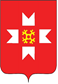 «МОЖГА  ЁРОС»МУНИЦИПАЛ  КЫЛДЫТЭЛЭН ЭСКЕРОНЪЯНО ЛЫДЪЯНЪЯ  ЁЗЭТЭЗ«МОЖГА  ЁРОС»МУНИЦИПАЛ  КЫЛДЫТЭЛЭН ЭСКЕРОНЪЯНО ЛЫДЪЯНЪЯ  ЁЗЭТЭЗ«МОЖГА  ЁРОС»МУНИЦИПАЛ  КЫЛДЫТЭЛЭН ЭСКЕРОНЪЯНО ЛЫДЪЯНЪЯ  ЁЗЭТЭЗ